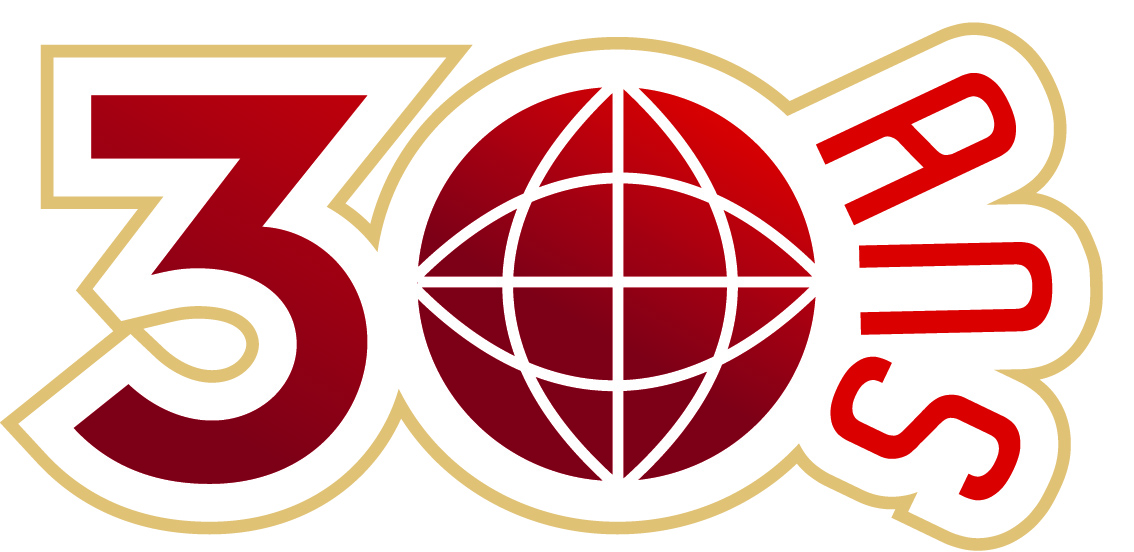 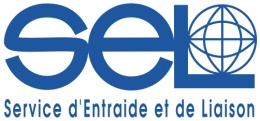 Le Centre Évangélique de 1980 était la première manifestation d’envergure dans laquelle la naissance du S.E.L. était rendue publique. Le thème du Centre Évangélique 2010 : « La Mission : quelles priorités ? » se trouve au cœur des préoccupations et de l’action du S.E.L. et de ses partenaires depuis 30 ans. Avons-nous à choisir entre « action sociale » et « proclamation de l’Évangile » ? Depuis sa création, le S.E.L. insiste sur le fait que l’homme a besoin de pain pour vivre et qu’il ne vivra pas de pain seulement.Le S.E.L. sera présent et animera un stand en salle 4 au premier étage.Vous pourrez y découvrir : un centre d’accueil parrainage ; une projection de mini-clips, une série de contes africains (le dimanche), un concours de pilage de mil, un quiz interactif, etc.M. Pierre Nabine, un partenaire du S.E.L. fera tout spécialement le voyage pour venir à cet événement*. Il participera à une table ronde et vous pourrez aussi le rencontrer sur le stand du S.E.L.Les études bibliques du matin seront conduites par M. Daniel Hillion, Responsable des relations publiques du S.E.L., qui participera également à la soirée théologique.Nous vous y attendons nombreux !Pour en savoir plus sur le Centre Évangélique : http://www.centre-evangelique.com/ *Sous réserve de l’obtention du visa08 octobre 2010